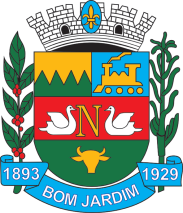 ESTADO DO RIO DE JANEIROMUNICÍPIO DE BOM JARDIMSECRETARIA MUNICIPAL DE FAZENDAANEXO IIDECRETO Nº 4041/2021AUTORIZAÇÃO DE PARCELAMENTO/REPARCELAMENTOANEXO IIDECRETO Nº 4041/2021Pelo presente instrumento, eu,___________________________________________________________ (nome), _______________ (nacionalidade), _______________ (estado civil), _________________ (profissão), inscrito no CPF sob o nº _____________________ e no RG nº. ______________________, residente e domiciliado à Rua:_____________________________________, Bairro: _______________, Cidade:___________, CEP: _______________, E-mail: ___________________________, nomeio e constituo como meu bastante procurador o Senhor(a):________________________________________________________ (nome), _____________ (nacionalidade), ________________ (estado civil), __________________ (profissão), inscrito no CPF sob o nº. ___________________ e no RG nº. ______________________, residente e domiciliado(a) à Rua:_________________________________________________________, Bairro:____________________, Cidade:____________________, CEP: ________________, a quem autorizo formular requerimentos  junto a Administração Fazendária do Município de Bom Jardim – RJ, outorgando-lhe amplos poderes para reconhecer e confessar dívidas tributárias e não-tributárias; assumir obrigações; transigir e firmar termo(s)de parcelamento de dívida(s) junto à Fazenda Municipal, bem como ainda subscrever qualquer documento e praticar qualquer ato necessários ao fiel cumprimento deste, dando ao final tudo por bom, firme e valioso. Bom Jardim, ____ de __________ de __________._______________________________________________________Assinatura do Contribuinte ou de seu Representante legalPelo presente instrumento, eu,___________________________________________________________ (nome), _______________ (nacionalidade), _______________ (estado civil), _________________ (profissão), inscrito no CPF sob o nº _____________________ e no RG nº. ______________________, residente e domiciliado à Rua:_____________________________________, Bairro: _______________, Cidade:___________, CEP: _______________, E-mail: ___________________________, nomeio e constituo como meu bastante procurador o Senhor(a):________________________________________________________ (nome), _____________ (nacionalidade), ________________ (estado civil), __________________ (profissão), inscrito no CPF sob o nº. ___________________ e no RG nº. ______________________, residente e domiciliado(a) à Rua:_________________________________________________________, Bairro:____________________, Cidade:____________________, CEP: ________________, a quem autorizo formular requerimentos  junto a Administração Fazendária do Município de Bom Jardim – RJ, outorgando-lhe amplos poderes para reconhecer e confessar dívidas tributárias e não-tributárias; assumir obrigações; transigir e firmar termo(s)de parcelamento de dívida(s) junto à Fazenda Municipal, bem como ainda subscrever qualquer documento e praticar qualquer ato necessários ao fiel cumprimento deste, dando ao final tudo por bom, firme e valioso. Bom Jardim, ____ de __________ de __________._______________________________________________________Assinatura do Contribuinte ou de seu Representante legalPelo presente instrumento, eu,___________________________________________________________ (nome), _______________ (nacionalidade), _______________ (estado civil), _________________ (profissão), inscrito no CPF sob o nº _____________________ e no RG nº. ______________________, residente e domiciliado à Rua:_____________________________________, Bairro: _______________, Cidade:___________, CEP: _______________, E-mail: ___________________________, nomeio e constituo como meu bastante procurador o Senhor(a):________________________________________________________ (nome), _____________ (nacionalidade), ________________ (estado civil), __________________ (profissão), inscrito no CPF sob o nº. ___________________ e no RG nº. ______________________, residente e domiciliado(a) à Rua:_________________________________________________________, Bairro:____________________, Cidade:____________________, CEP: ________________, a quem autorizo formular requerimentos  junto a Administração Fazendária do Município de Bom Jardim – RJ, outorgando-lhe amplos poderes para reconhecer e confessar dívidas tributárias e não-tributárias; assumir obrigações; transigir e firmar termo(s)de parcelamento de dívida(s) junto à Fazenda Municipal, bem como ainda subscrever qualquer documento e praticar qualquer ato necessários ao fiel cumprimento deste, dando ao final tudo por bom, firme e valioso. Bom Jardim, ____ de __________ de __________._______________________________________________________Assinatura do Contribuinte ou de seu Representante legal